ЗАКЛЮЧЕНИЕпо результатам экспертно-аналитического мероприятия«Экспертиза на проект решения Собрания представителей сельского поселения Черный Ключ муниципального района Клявлинский Самарской области«О бюджете сельского поселения Черный Ключ муниципального района Клявлинский Самарской области на 2024 год и плановый период 2025 и 2026 годов»ст. Клявлино                                                                                             24 ноября 2023 годаЗаключение Счетной палаты муниципального района Клявлинский Самарской области (далее по тексту – Счетная палата) по результатам экспертно-аналитического мероприятия «Экспертиза на проект решения Собрания представителей сельского поселения Черный Ключ муниципального района Клявлинский Самарской области «О бюджете сельского поселения Черный Ключ муниципального района Клявлинский Самарской области на 2024 год и на плановый период 2025 и 2026 годов» (далее по тексту – Проект решения о бюджете, Проект бюджета) подготовлено в соответствии с требованиями:статьи 157 Бюджетного кодекса Российской Федерации;пункта 2 части 1 статьи 9 Федерального закона от 07.02.2011г. №6-ФЗ «Об общих принципах организации и деятельности контрольно-счетных органов субъектов Российской Федерации, федеральных территорий и муниципальных образований»;статьи 8 Положения о Счетной палате муниципального района Клявлинский Самарской области, утвержденного решением Собрания представителей муниципального района Клявлинский Самарской области от 29.10.2021г. № 91;стандарта внешнего муниципального финансового контроля «Экспертиза проекта бюджета на очередной финансовый год и на плановый период», утвержденного приказом Счетной палаты муниципального района Клявлинский Самарской области от 09.01.2023г. №05;статьи 19, статьи 20 Положения о бюджетном процессе в сельском поселении Черный Ключ муниципального района Клявлинский Самарской области, утвержденного решением Собрания представителей сельского поселения Черный Ключ муниципального района Клявлинский Самарской области от 31.03.2023г. №125 (далее по тексту – Положение о бюджетном процессе);соглашения о передаче Счетной палате муниципального района Клявлинский Самарской области полномочий контрольно-счетного органа сельского поселения по осуществлению внешнего муниципального финансового контроля от 08.02.2023 года;пункта 1.31. Плана работы Счетной палаты муниципального района Клявлинский Самарской области на 2023 год и другими нормативными правовыми актами.                    Срок проведения экспертизы: с 16 ноября по 24 ноября 2023 года.          Цель экспертизы: Представить в Собрание представителей сельского поселения Черный Ключ муниципального района Клявлинкий Самарской области заключение о возможности (невозможности) принятия внесенного проекта решения о бюджете; выявить недостатки внесенного проекта решения о бюджете и предложить варианты их устранения.            Задачи экспертизы:            1. Оценка соответствия структуры проекта решения о бюджете требованиям бюджетного законодательства Российской Федерации.            2. Оценка достоверности, законности и полноты отражения доходов в доходной части бюджета.             3. Оценка достоверности и законности формирования расходов в расходной части бюджета.            4. Экспертиза текстовой части Проекта решения о бюджете на соответствие нормам бюджетного законодательства Российской Федерации.            5.  Экспертиза расходов бюджета в разрезе муниципальных программ.            6. Оценка сбалансированности бюджета, анализ источников финансирования дефицита бюджета.            При подготовке заключения Счетной палатой проанализированы законодательные и нормативные акты, методические материалы, документы и сведения, представленные к Проекту решения о бюджете и документы, составляющие основу формирования местного бюджета.Общие положения        Экспертиза на проект решения Собрания представителей сельского поселения Черный Ключ муниципального района Клявлинский Самарской области «О бюджете сельского поселения Черный Ключ муниципального района Клявлинский Самарской области на 2024 год и плановый период 2025 и 2026 годов» проводилась Счетной палатой в целях организации исполнения статьи 265 Бюджетного кодекса Российской Федерации (далее по тексту - БК РФ), пункта 1 статьи 17.1 Федерального закона от 06.10.2003г. №131-ФЗ «Об общих принципах организации местного самоуправления в Российской Федерации», пункта 2 статьи 9 и статьи 11 Федерального закона от 07.02.2011г. №6-ФЗ «Об общих принципах организации и деятельности контрольно-счетных органов субъектов Российской Федерации и муниципальных образований».            В соответствии со статьей 19 Положения о бюджетном процессе Проект бюджета ежегодно вносится Администрацией сельского поселения на рассмотрение в Собрание представителей сельского поселения в форме проекта решения Собрания представителей сельского поселения о бюджете на очередной финансовый год и плановый период в срок не позднее 15 ноября текущего года.             Одновременно проект решения о бюджете направляется Администрацией сельского поселения в Счетную палату муниципального района Клявлинский Самарской области.            Проект бюджета, а также документы и материалы, предоставляемые одновременно с ним, поступили в Собрание представителей сельского поселения Черный Ключ муниципального района Клявлинский Самарской области 13 ноября 2023 года (письмо Администрации сельского поселения Черный Ключ муниципального района Клявлинский Самарской области от 13.11.2023г. №296), в соответствии со статьей 19 Положения о бюджетном процессе.             Проект бюджета, а также документы и материалы, предоставляемые одновременно с ним, представлен в Счетную палату 14 ноября 2023 года (вход. №209 от 14.11.2023г.) письмом Администрации сельского поселения Черный Ключ муниципального района Клявлинский Самарской области от 14.11.2023г. №297, в нарушение ст. 19 Положения о бюджетном процессе.            В соответствии со статьей 20 Положения о бюджетном процессе в течение 2 рабочих дней со дня внесения проекта решения о местном бюджете в Собрание представителей сельского поселения, председатель Собрания представителей сельского поселения направляет его в Счетную палату муниципального района Клявлинский Самарской области для проведения экспертизы.            Счетная палата муниципального района Клявлинский Самарской области в течение 10 дней со дня получения проекта местного бюджета готовит Заключение о соответствии состава представленных документов и материалов требованиям действующего законодательства Российской Федерации и настоящего положения.            Вместе с тем Проект местного бюджета, а также документы и материалы, предоставляемые одновременно с ним, председателем Собрания представителей сельского поселения не направлялись в Счетную палату для проведения экспертизы, что является нарушением ст. 20 Положения о бюджетном процессе.            Проверкой соблюдения требований статьи 36 БК РФ в части размещения Проекта бюджета в средствах массовой информации нарушений не установлено. Проект бюджета с приложениями размещен на сайте Администрации муниципального района Клявлинский Самарской области: http://klvadm.ru в разделе «Муниципальные образования» «Бюджет для граждан» 10.11.2023г. и опубликован в официальном печатном издании «Вести сельского поселения Черный Ключ» от 10.11.2023г. №42 (332).        В соответствии с требованиями пункта 4 статьи 169 БК РФ и статьи 13 Положения о бюджетном процессе Проект бюджета составлен на три года – очередной финансовый год (2024 год) и плановый период (2025 и 2026 годов).       Проверкой соблюдения сроков внесения Проекта бюджета на рассмотрение в Счетную палату, предусмотренных статьей 19 Положения о бюджетном процессе нарушений не установлено.       В соответствии со статьей 184.2 БК РФ одновременно с проектом решения «О бюджете сельского поселения Черный Ключ муниципального района Клявлинский Самарской области на 2024 год и плановый период 2025 и 2026 годов» в Счетную палату были представлены следующие документы и материалы:            -  основные направления бюджетной и налоговой политики сельского поселения Черный Ключ муниципального района Клявлинский Самарской области на 2024 год и на плановый период 2025 и 2026 годов;            - предварительные итоги социально-экономического развития сельского поселения Черный Ключ муниципального района Клявлинский Самарской области за 9 месяцев 2023 года и ожидаемые итоги социально-экономического развития сельского поселения Черный Ключ за 2023 год;            - прогноз социально-экономического развития сельского поселения Черный Ключ муниципального района Клявлинский Самарской на 2024 год и на период до 2026 годов;            - прогноз основных характеристик (общий объем доходов, общий объем расходов, дефицита (профицита) бюджета сельского поселения Черный Ключ муниципального района Клявлинский Самарской области на 2024 год и на плановый период 2025 и 2026 годов;        - пояснительная записка к проекту решения «О бюджете сельского поселения Черный Ключ муниципального района Клявлинский Самарской области на 2024 год и плановый период 2025 и 2026 годов;            - методики и расчеты распределения межбюджетных трансфертов сельского поселения Черный Ключ муниципального района Клявлинский Самарской области;            - методика прогнозирования поступлений по источникам финансирования дефицита бюджета сельского поселения Черный Ключ муниципального района Клявлинский Самарской области;            - верхний предел муниципального внутреннего долга на 01 января года, следующего за очередным финансовым годом и каждым годом планового периода;            -  оценка ожидаемого исполнения бюджета на текущий финансовый год;            -  проекты паспортов муниципальных программ;        - реестр источников доходов бюджета сельского поселения Черный Ключ муниципального района Клявлинский Самарской области на 01.01.2024г.;            -  иные документы и материалы.Проектом бюджета предусмотрены следующие приложения:Доходы бюджета сельского поселения Черный Ключ муниципального района Клявлинский Самарской области на 2024 год и плановый период 2025 и 2026 годов по кодам видов доходов, подвидов доходов, классификации операций сектора государственного управления, относящихся к доходам бюджетов (приложение №1).Ведомственная структура расходов бюджета сельского поселения Черный Ключ муниципального района Клявлинский Самарской области на 2024 год (приложение №2). Распределение бюджетных ассигнований по разделам, подразделам, классификации расходов бюджета сельского поселения Черный Ключ муниципального района Клявлинский Самарской области на 2024 год (приложение №3).Ведомственная структура расходов бюджета сельского поселения Черный Ключ муниципального района Клявлинский Самарской области на плановый период 2025-2026 годов (приложение №4).Распределение бюджетных ассигнований по разделам, подразделам классификации расходов бюджета сельского поселения Черный Ключ муниципального района Клявлинский Самарской области на плановый период 2025-2026 годов (приложение №5).Источники внутреннего финансирования дефицита бюджета сельского поселения Черный Ключ муниципального района Клявлинский Самарской области на 2024 год и на плановый период 2025-2026 годов (приложение №6).Программа муниципальных внутренних заимствований сельского поселения Черный Ключ муниципального района Клявлинский Самарской области на 2024 год и на плановый период 2025 и 2026 годов (приложение №7).   Программа муниципальных гарантий сельского поселения Черный Ключ муниципального района Клявлинский Самарской области на 2024 год и на плановый период 2025 и 2026 годов (приложение №8).Распределение бюджетных ассигнований по целевым статьям (муниципальным программам и непрограммным направлениям деятельности), группам (группам и подгруппам) видов расходов классификации расходов бюджета сельского поселения Черный Ключ муниципального района Клявлинский Самарской области на 2024 год (приложение №9).Распределение бюджетных ассигнований по целевым статьям (муниципальным программам и непрограммным направлениям деятельности), группам (группам и подгруппам) видов расходов классификации расходов бюджета сельского поселения Черный Ключ муниципального района Клявлинский Самарской области на плановый период 2025-2026 годов (приложение №10).Оценка соответствия структуры Проекта решения о бюджете требованиям бюджетного законодательства Российской Федерации           В соответствии с требованиями статьи 184.1. БК РФ в проекте решения «О бюджете сельского поселения Черный Ключ муниципального района Клявлинский Самарской области на 2024 год и плановый период 2025 и 2026 годов» содержатся основные характеристики бюджета:Общий объем доходов бюджета:на 2024 год – 11 918,613 тыс. рублей; на 2025 год – 11 547,161тыс. рублей;на 2026 год – 11 548,457 тыс. рублей.Общий объем расходов:на 2024 год - 11 918,613 тыс. рублей; на 2025 год – 11 547,161тыс. рублей;на 2026 год – 11 548,457 тыс. рублей.         - дефицит бюджета -   бюджет сельского поселения на очередной финансовый 2024 год и плановый период 2025 и 2026 годы составлен бездефицитным.        (статья 1 текстовой части Проекта бюджета)        Перечень главных администраторов доходов бюджета (в составе иных документов к Проекту бюджета).         Перечень главных администраторов источников финансирования дефицита бюджета (в составе иных документов к Проекту бюджета).        Распределение бюджетных ассигнований по целевым статьям (муниципальным программам и непрограммным направлениям деятельности), группам (группам и подгруппам) видов расходов классификации расходов бюджета сельского поселения Черный Ключ муниципального района Клявлинский Самарской области на 2024 год и плановый период 2025 и 2026 годов (статьи №15 -16 текстовой части Проекта бюджета и приложения №9 и №10 к Проекту бюджета).Ведомственная структура расходов бюджета сельского поселения на 2024 год и плановый период 2025 и 2026 годов (статьи 8-9 текстовой части Проекта бюджета и приложения №2 и №4 к Проекту бюджета).Объем межбюджетных трансфертов, получаемых из областного бюджета на 2024-2026 годы утвержден:в 2024 году – 886,630 тыс. рублей;в 2025 году – 813,220 тыс. рублей;в 2026 году – 551,000 тыс. рублей.(статья 4 пункт 1 текстовой части Проекта бюджета)Объем межбюджетных трансфертов, получаемых из бюджета муниципального района Клявлинский на 2024-2026 годы утвержден:в 2024 году – 5 466,721 тыс. рублей;в 2025 году – 4 949,272 тыс. рублей;в 2026 году - 4 972,583 тыс. рублей.(статья 4 пункт 3 текстовой части Проекта бюджета)Объем межбюджетных трансфертов, предоставляемых из бюджета сельского поселения в бюджет муниципального района Клявлинский на 2024-2026 годы:в 2024 году -  595,318 тыс. рублей;в 2025 году -  595,318 тыс. рублей;в 2026 году -  595,318 тыс. рублей. (статья 11 текстовой части Проекта бюджета)Объем безвозмездных поступлений в доход бюджета сельского поселения на 2024-2026 годы:в   2024 году – 6 353,351 тыс. рублей;в   2025 году – 5 762,492 тыс. рублей;в   2026 году – 5 523,583 тыс. рублей.(статья 4 пункт 2 текстовой части Проекта бюджета)Общий объем условно утверждаемых расходов: на 2025 год – 268,349 тыс. рублей; на 2026 год – 549,873 тыс. рублей.(статья 2 текстовой части Проекта бюджета)	Общий объем бюджетных ассигнований, направляемых на исполнение публичных нормативных обязательств:в 2024 году - 0,000 тыс. рублей;в 2025 году - 0,000 тыс. рублей;в 2026 году - 0,000 тыс. рублей.(статья 3 текстовой части Проекта бюджета)Объем бюджетных ассигнований дорожного фонда сельского поселения Черный ключ муниципального района Клявлинский Самарской области:в 2024 году – 1 375,097 тыс. рублей;в 2025 году – 1 398,294 тыс. рублей;в 2026 году – 1 430,499 тыс. рублей.(статья 6 текстовой части Проекта бюджета)Источники внутреннего финансирования дефицита бюджета сельского поселения Черный Ключ муниципального района Клявлинский Самарской области на 2024 год и плановый период 2025 и 2026 годов.(статья 10 текстовой части Проекта бюджета и приложение №6 к Проекту бюджета)Установлен верхний предел муниципального внутреннего долга сельского поселения Черный Ключ муниципального района Клявлинский Самарской области:на 01 января 2025 года в сумме 0,000 тыс. рублей;на 01 января 2026 года в сумме 0,000 тыс. рублей;на 01 января 2027 года в сумме 0,000 тыс. рублей.(пункт 1 статьи 12 текстовой части Проекта бюджета)Установлен предельный объем расходов на обслуживание муниципального долга:в 2024 году в сумме 0,000 тыс. рублей;в 2025 году в сумме 0,000 тыс. рублей;в 2026 году в сумме 0,000 тыс. рублей.(пункт 2 статьи 12 текстовой части Проекта бюджета)Программы муниципальных внутренних заимствований сельского поселения утверждены в сумме 0,000 тыс. рублей на каждый год планируемого периода (статья 13 текстовой части Проекта бюджета и приложение №7 к Проекту бюджета)В соответствии с пунктом 4 статьи 23 БК РФ в источниках внутреннего финансирования дефицита бюджета сельского поселения Черный Ключ муниципального района Клявлинский Самарской области установлен перечень статей источников финансирования дефицитов бюджетов(приложение №6 к Проекту бюджета).Кроме вышеперечисленных показателей, предусмотренных БК РФ в текстовой части проекта решения о бюджете сельского поселения предусмотрено следующее:- предоставление муниципальных гарантий – не предусмотрено (статья 14 текстовой части Проекта бюджета и приложение №8 к Проекту бюджета);- показатели поступления доходов в бюджет сельского поселения Черный Ключ муниципального района Клявлинский Самарской области на 2024 год и плановый период 2025-2026 годов.(статья 7 Проекта бюджета, приложение №1 к Проекту бюджета).Оценка достоверности, законности и полноты отражения доходов в доходной части бюджета         По данным приложения №1 к Проекту бюджета «Доходы бюджета сельского поселения Черный Ключ муниципального района Клявлинский Самарской области на 2024 год и плановый период 2025 и 2026 годов по кодам видов доходов, подвидов доходов, классификации операций сектора государственного управления, относящихся к доходам бюджета» доходная часть бюджета сформирована с соблюдением статей 20, 41 ,42 БК РФ.        Порядок формирования доходов бюджета сельских поселений установлен статьей 61.5 главы 9 «Доходы местных бюджетов» БК РФ, статьей 55 Федерального закона Российской Федерации от 06.10.2003г. №131-ФЗ «Об общих принципах организации местного самоуправления в Российской Федерации».Согласно пункта 1 статьи 41 БК РФ доходы бюджетов формируются за счет налоговых, неналоговых доходов и безвозмездных поступлений.Проектом Решения о бюджете предлагается утвердить доходы бюджета сельского поселения Черный Ключ муниципального района Клявлинский на 2024 год в размере 11 918,613 тыс. рублей, на 2025 год – 11 547,161 тыс. рублей, на 2026 год – 11 548,457 тыс. рублей. Прогнозируемые доходы бюджета сельского поселения Черный Ключ муниципального района Клявлинский Самарской области на 2024-2026 годы представлены в таблице №1.     Таблица №1 (тыс. рублей)Структура доходной части бюджета сельского поселения Черный Ключ муниципального района Клявлинский Самарской области в 2024 году и плановом периоде 2025-2026 годов представлена в таблице №2.                                                                                            Таблица №2 (тыс. рублей)Налоговые доходы            Налоговые доходы проекта бюджета на 2024 год составят 5 483,887 тыс. рублей, доля которых составляет 46,0 % в общем объеме доходов на 2024 год.        Источниками налоговых поступлений в общем объеме доходов 2024 года являются:        -  налог на доходы физических лиц в сумме 1 729,300 тыс. рублей или 14,5 % в общем объеме доходов на 2024 год;        - акцизы по подакцизным товарам (продукции), производимым на территории Российской Федерации в сумме 1 375,097 тыс. рублей или 11,6 % в общем объеме доходов на 2024 год;        - единый сельскохозяйственный налог в сумме 141,490 тыс. рублей или 1,2 % в общем объеме доходов на 2024 год;        -  налог на имущество физических лиц в сумме 184,000 тыс. рублей или 1,5 % в общем объеме доходов на 2024 год;       - земельный налог в сумме 2 054,000 тыс. рублей или 17,2 % в общем объеме доходов на 2024 год.        В структуре доходов бюджета сельского поселения на 2024 год налоговые доходы составляют 46,0 % от общего объема доходов. Среди налоговых доходов наиболее объемным является земельный налог, составляющий в 2024 году 37,5 % от общей суммы налоговых доходов. Поступление по данному виду налога прогнозируется:        - в 2024 году в размере 2 054,000 тыс. рублей (37,5 % от общей суммы планируемых поступлений от налоговых доходов или 17,2 % от общей суммы планируемых поступлений доходов);        - в 2025 году в размере 2 136,000 тыс. рублей (37,5 % от общей суммы планируемых поступлений от налоговых доходов или 18,5 % от общей суммы планируемых поступлений доходов);        - в 2026 году в размере 2 221,000 тыс. рублей (37,4 % от общей суммы планируемых поступлений от налоговых доходов или 19,2 % от общей суммы планируемых поступлений доходов).Неналоговые доходы        Неналоговые доходы Проекта бюджета на 2024 год составят 81,375 тыс. рублей, доля которых составляет 0,7 % в общем объеме доходов на 2024 год. Прогноз неналоговых доходов основан на данных главных администраторов соответствующих поступлений.        Источниками неналоговых поступлений в общем объеме доходов 2024 года являются:        - доходы, получаемые в виде арендной платы, а также средства от продажи права на заключение договоров аренды земли, находящиеся в собственности сельских поселений (за исключением земельных участков муниципальных бюджетных и автономных учреждений) в сумме 81,375 тыс. рублей или 0,7 % в общем объеме доходов на 2024 год.Безвозмездные поступления        Безвозмездные поступления в общем объеме доходов на 2024 год составят 6 353,351 тыс. рублей, доля которых составляет 53,3 % в общем объеме доходов на 2024 год. Источниками безвозмездных поступлений в общем объеме доходов 2024 года являются:        - дотации бюджетам сельских поселений на выравнивание бюджетной обеспеченности из бюджетов муниципальных районов в сумме 4 312,055 тыс. рублей или 36,2 % в общем объеме доходов на 2024 год;        - прочие межбюджетные трансферты, передаваемые бюджетам сельских поселений        в сумме 1 154,666 тыс. рублей или 9,7 % в общем объеме доходов на 2024 год;        - прочие субсидии бюджетам сельских поселений в сумме 586,000 тыс. рублей или 4,9 % в общем объеме доходов на 2024 год;        - субвенции бюджетам сельских поселений на осуществление первичного воинского учета на территории, где отсутствуют военные комиссариаты в сумме 300,630 тыс. рублей или 2,5 % в общем объеме доходов на 2024 год.Оценка достоверности и законности формирования расходов в расходной части бюджета        Расходы, отраженные в Проекте бюджета, отнесены к соответствующим кодам бюджетной классификации (главного распорядителя бюджетных средств, раздела, подраздела, целевой статьи, вида расходов) с соблюдением требований статьи 21 БК РФ.        Объем расходов Проекта бюджета сельского поселения Черный Ключ муниципального района Клявлинский на 2024 год определен в размере 11 918,613 тыс. рублей.        Структура расходов местного бюджета в разрезе разделов классификации расходов бюджетов бюджетной системы Российской Федерации на 2023-2024гг. представлена в таблице №3.Таблица №3 (тыс. рублей)Рассматривая структуру расходов бюджета, мы видим, что плановые показатели по 6 разделам классификации расходов бюджета на 2024 год, ниже ожидаемых показателей за 2023 год. Ожидаемые расходы за 2023 год составят в сумме 13 154,511 тыс. рублей, в Проекте бюджета на 2024 год расходы запланированы в сумме 11 918,613 тыс. рублей, уменьшение расходов в сравнении с ожидаемыми 2023 года составит – 1 235,898 тыс. рублей или 9,4 %.  Плановые показатели по 3 разделам классификации расходов бюджета на 2024 год, выше ожидаемых показателей за 2023 год (общегосударственные вопросы, национальная оборона, культура и кинематография).Согласно статьи 81 БК РФ, статьи 5 текстовой части Проекта бюджета на 2024-2026 годы для финансирования непредвиденных расходов предусмотрен резервный фонд местной администрации в сумме:в 2024 году   –  40,000 тыс. рублей;в 2025 году   –  15,000 тыс. рублей;в 2026 году    – 15,000 тыс. рублей.    Статьей 2 текстовой части Проекта бюджета в соответствии с требованиями пункта 3 статьи 184.1 БК РФ установлены условно утвержденные расходы бюджета сельского поселения Черный Ключ муниципального района Клявлинский Самарской области, под которыми понимаются бюджетные ассигнования, не распределенные в плановом периоде в соответствии с классификацией расходов бюджетов, на первый год планового периода – 2025 год в сумме 268,349 тыс. рублей, на второй год планового периода – 2026 год в сумме 549,873 тыс. рублей. Объемы условно утверждаемых расходов бюджета сельского поселения на плановый период 2025  и 2026 годов соответствуют установленному уровню в данной статье: общий объем условно утверждаемых расходов бюджета сельского на первый год планового периода составляет не менее 2,5 % общего объема расходов бюджета (без учета расходов бюджета, предусмотренных за счет межбюджетных трансфертов из других бюджетов бюджетной системы Российской Федерации, имеющих целевое назначение); на второй год планового периода – не менее 5 %. Статьей 3 текстовой части Проекта бюджета в соответствии с требованиями пункта 3 статьи 184.1 БК РФ установлен общий объем бюджетных ассигнований, направляемых на исполнение публичных нормативных обязательств на 2024-2026 годы. Объем бюджетных средств на исполнение публичных нормативных обязательств на 2024 год составит 0,000 тыс. рублей, на плановый период 2024 года в сумме 0,000 тыс. рублей, на 2025 год -  0,000 тыс. рублей.В соответствии с ч.5 ст.179.4 БК РФ объем бюджетных ассигнований муниципального дорожного фонда утверждается решением о местном бюджете на очередной финансовый год (очередной финансовый год и плановый период) в размере не менее прогнозируемого объема доходов бюджета муниципального образования, установленных решением представительного органа муниципального образования от:- акцизов на автомобильный бензин, прямогонный бензин, дизельное топливо, моторные масла для дизельных и (или) карбюраторных (инжекторных) двигателей, производимые на территории Российской Федерации, подлежащих зачислению в местный бюджет;- доходов местных бюджетов от транспортного налога (если законом субъекта Российской Федерации установлены единые нормативы отчислений от транспортного налога в местные бюджеты);- иных поступлений в местный бюджет, утвержденных решением представительного органа муниципального образования, предусматривающим создание муниципального дорожного фонда.В 2024 – 2026 годах источником формирования дорожного фонда будут являться акцизы на нефтепродукты.Прогноз налоговых доходов дорожного фонда по данным главного администратора доходов прогнозируются в следующем объеме: 2024 год – 1 375,097 тыс. рублей;2025 год – 1 398,294 тыс. рублей;2026 год – 1 430,499 тыс. рублей.Экспертиза текстовой части Проекта решения о бюджете на соответствие нормам бюджетного законодательства Российской ФедерацииАнализ соответствия текстовой части Проекта решения о бюджете нормам бюджетного законодательства Российской Федерации показал, что Проект решения о бюджете не противоречит бюджетному законодательству Российской Федерации.Экспертиза расходов бюджета в разрезе муниципальных программВ соответствии с требованиями статьи 179 БК РФ Проектом бюджета предусмотрено утверждение объема бюджетных ассигнований на финансовое обеспечение муниципальных программ. В соответствии с частью 2 статьи 179 БК РФ в Проекте бюджета сельского поселения Черный Ключ муниципального района Клявлинский Самарской области на 2024 год предусмотрено финансирование 2 муниципальных программ в объеме 11 878,613 тыс. рублей. Для проведения экспертизы Проекта бюджета сельского поселения Черный Ключ муниципального района Клявлинский Самарской области на 2024 год и плановый период 2025 и 2026 годов в Счетную палату были представлены паспорта муниципальных программ. Перечень муниципальных программ, реализация которых планируется с 2024 года, относительно 2023 года не изменился.Планируемы расходы на реализацию муниципальных программ представлены в таблице №4   Таблица №4 (тыс. рублей)        Объемы финансирования муниципальных программ на предстоящий период 2024-2026 годов снижены по сравнению с запланированными на 2023 год.         На 2024 год на реализацию муниципальных программ и непрограммных направлений деятельности запланировано 11 878,613 тыс. рублей, в том числе за счет безвозмездных поступлений, имеющих целевое назначение из вышестоящих бюджетов 886,630 тыс. рублей, за счет средств местного бюджета 10 991,983 тыс. рублей.        Для сравнения, согласно решению «О бюджете сельского поселения Черный Ключ муниципального района Клявлинский Самарской области на 2023 год и плановый период 2024 и 2025 годов» (в редакции решения от 31.10.2023г.) на реализацию муниципальных программ запланировано 13 154,511 тыс. рублей, в том числе за счет межбюджетных трансфертов 1 093,680 тыс. рублей, за счет средств местного бюджета 12 060,831 тыс. рублей.        Таким образом, среднее снижение расходов, относительно утвержденных на 2023 год составило 9,7 %. К проекту бюджета сельского поселения Черный Ключ муниципального района Клявлинский Самарской области на 2024 год и плановый период 2025-2026 годов представлены паспорта 2 муниципальных программ, что соответствует требованиям бюджетного законодательства.        В результате проверки соответствия объемов бюджетных ассигнований предусмотренных на реализацию муниципальных программ в Проекте бюджета, показателям в паспортах муниципальных программ отклонения не установлены.        К непрограммным направлениям деятельности отнесены расходы на:        - мероприятия за счет средств Резервного фонда.        Расходы на непрограммные направления деятельности на 2024 год составляют 40,000 тыс. рублей или 0,3 % от общих расходов бюджета, на плановый период 2025 и 2026 годов 15,000 тыс. рублей или 0,1 % и 15,000 тыс. рублей или 0,1 % соответственно.Оценка сбалансированности бюджета, анализ источников финансирования дефицита бюджета        Проектом решения о бюджете на 2024 год и плановый период 2025-2026 годов бюджет сельского поселения Черный Ключ запланирован бездефицитным на каждый год.        Общий объем доходов бюджета сельского поселения на 2024 год планируется утвердить в сумме 11 918,613 тыс. рублей (п.п.1 пункта 1 статьи 1 Проекта решения о бюджете), общий объем расходов - в сумме 11 918,613 тыс. рублей (п.п. 2 пункта 1 статьи 1 Проекта решения о бюджете). Превышение расходов бюджета над его доходами составляет 0,000 тыс. рублей, что соответствует положению п.п.3 пункта 1 статьи 1 Проекта решения о бюджете.        Объем предусмотренных расходов (11 918,613 тыс. рублей) соответствует суммарному объему доходов (11 918,613 тыс. руб.) и поступлений источников финансирования дефицита бюджета (0,000 тыс. руб.), что соответствует принципу сбалансированности бюджета.       Выводы по итогам экспертно-аналитического мероприятия:        1. Проект бюджета, а также документы и материалы, предоставляемые одновременно с ним, поступили в Счетную палату 14 ноября 2023 года (письмо Администрации сельского поселения Черный Ключ муниципального района Клявлинский Самарской области от 14.11.2023г. №297).         2. В соответствии со статьей 20 Положения о бюджетном процессе в течение 2 рабочих дней со дня внесения проекта решения о местном бюджете в Собрание представителей сельского поселения, председатель Собрания представителей сельского поселения направляет его в Счетную палату муниципального района Клявлинский Самарской области для проведения экспертизы.         Вместе с тем Проект местного бюджета, а также документы и материалы, предоставляемые одновременно с ним, председателем Собрания представителей сельского поселения не направлялись в Счетную палату для проведения экспертизы, что является нарушением ст. 20 Положения о бюджетном процессе.        3. Состав документов и материалов, представленных одновременно с Проектом бюджета, соответствует перечню, требованиям статьи 184.2 БК РФ.        4. В целях соблюдения принципа прозрачности (открытости) в соответствии со статьей 36 БК РФ и пунктом 6 статьи 52 Федерального закона от 06.10.2003г. №131-ФЗ «Об общих принципах организации местного самоуправления в РФ», Проект бюджета с приложениями размещен в средствах массовой информации (опубликован в официальном печатном издании «Вести сельского поселения Черный Ключ» от 10.11.2023г. №42 (332), а также размещен на сайте Администрации муниципального района Клявлинский Самарской области http://klvadm.ru в разделе «Муниципальные образования» «Бюджет для граждан».        5. Проект бюджета сельского поселения Черный Ключ муниципального района Клявлинский Самарской области на 2024 год и плановый период 2025 и 2026 годов разработан на трехлетний период в соответствии со статьей 169 БК РФ.        6. Представленный для проведения экспертизы проект решения Собрания представителей сельского поселения Черный Ключ муниципального района Клявлинский Самарской области «О бюджете сельского поселения Черный Ключ муниципального района Клявлинский Самарской области на 2024 год и плановый период 2025 и 2026 годов» соответствует требованиям действующего бюджетного и налогового законодательства, содержит основные характеристики бюджета, предусмотренные статьей 184.1 БК РФ.        7. В соответствии с пунктом 4 статьи 23 БК РФ в источниках внутреннего финансирования дефицита бюджета установлен перечень статей и видов источников финансирования дефицитов бюджетов.         8. В соответствии с пунктом 3 статьи 173 БК РФ прогноз социально-экономического развития одобрен местной администрацией (Постановление Администрации сельского поселения Черный Ключ муниципального района Клявлинский Самарской области от 15.09.2023г. № 31.1 «Об одобрении Прогноза социально-экономического развития сельского поселения Черный Ключ на 2024-2026 гг.).         9.  Требования пункта 1 статьи 173 БК РФ, в части составления прогноза социально-экономического развития сельского поселения Черный Ключ муниципального района Клявлинский Самарской области на 2024 год и плановый период до 2026 года на период не менее трех лет соблюдены.        10. Приложение №1 к Проекту бюджета «Доходы бюджета сельского поселения Черный Ключ муниципального района Клявлинский Самарской области на 2024 год и на плановый период 2025-2026 годов» сформировано с соблюдением статей 20, 41, 42 БК РФ.        11. Расходы, отраженные в Проекте бюджета, отнесены к соответствующим кодам бюджетной классификации (главного распорядителя бюджетных средств, раздела, подраздела, целевой статьи, вида расходов) с соблюдением требований статьи 21 БК РФ.        12. Статьей 3 текстовой части Проекта бюджета в соответствии с требованиями пункта 3 статьи 184.1 БК РФ установлен общий объем бюджетных ассигнований, направляемых на исполнение публичных нормативных обязательств на 2024-2026 годы.         13. Проектом бюджета устанавливается объем бюджетных ассигнований Дорожного фонда в соответствии с п. 5 ст. 179.4 БК РФ.        14. В соответствии с частью 2 статьи 179 БК РФ Проектом бюджета предусмотрено утверждение объема бюджетных ассигнований на финансовое обеспечение муниципальных программ. Расходы бюджета на 2024 год и плановый период 2025 и 2026 годов сформированы по программно-целевому принципу. Проектом бюджета на 2024 год предусмотрены расходы на реализацию 2 муниципальных программ.         15. В результате проверки соответствия объемов бюджетных ассигнований, предусмотренных на реализацию муниципальных программ в Проекте бюджета, показателям в паспортах муниципальных программ отклонения не установлены. Показатели в паспортах муниципальных программ соответствуют объемам расходов, предусмотренных Проектом бюджета.       16. Установленный Проектом бюджета резервный фонд местной администрации на 2024 год в размере 40,000 тыс. рублей, на 2025 год в размере 15,000 тыс. рублей, на 2026 год в размере 15,000 тыс. рублей соответствует статье 81 БК РФ.        17. Установленные Проектом бюджета, условно утверждаемые расходы бюджета на 2025 год в размере 268,349 тыс. рублей, на 2026 год в размере 549,873 тыс. рублей составляют не менее 2,5 % и 5 % соответственно от общего объема расходов бюджета (без учета расходов бюджета, предусмотренных за счет межбюджетных трансфертов из других бюджетов бюджетной системы Российской Федерации, имеющих целевое назначение, что соответствует статье 184.1 БК РФ).        18. Проект бюджета сельского поселения Черный Ключ муниципального района Клявлинский Самарской области на 2024 год и на плановый период 2025 и 2026 годов разработан без дефицитным.        19. Представленный Проект решения Собрания представителей сельского поселения Черный Ключ муниципального района Клявлинский Самарской области «О бюджете сельского поселения Черный Ключ муниципального района Клявлинский Самарской области на 2024 год и плановый период 2025 и 2026 годов» в целом соответствует положениям бюджетного законодательства Российской Федерации и требованиям Положения о бюджетном процессе.            Предложения:1. Председателю Собрания представителей сельского поселения в соответствии со ст. 20 Положения о бюджетном процессе в течение 2 рабочих дней со дня внесения проекта решения о местном бюджете в Собрание представителей сельского поселения направлять его в Счетную палату для проведения экспертизы.        2. По итогам экспертно-аналитического мероприятия Счетная палата рекомендует депутатам Собрания представителей сельского поселения Черный Ключ муниципального района Клявлинский Самарской области: Проект решения Собрания представителей сельского поселения Черный Ключ муниципального района Клявлинский Самарской области «О бюджете сельского поселения Черный Ключ муниципального района Клявлинский Самарской области на 2024 год и плановый период 2025 и 2026 годов» принять к рассмотрению.Председатель Счетной палаты муниципального района Клявлинский Самарской области                                                                                                        Л.Ф. Синяева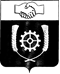 СЧЕТНАЯ ПАЛАТАМУНИЦИПАЛЬНОГО РАЙОНА КЛЯВЛИНСКИЙСАМАРСКОЙ ОБЛАСТИ446960, Самарская область, Клявлинский район, ст. Клявлино,ул. Октябрьская д. 60, тел.: 2-10-64, e-mail: spklv@yandex.comНаименование  показателей2024 год2025 год2026 годНалоговые доходы     5 483,8875 703,2945 943,499Неналоговые доходы81,37581,37581,375Безвозмездные поступления6 353,3515 762,4925 523,583ВСЕГО:11 918,61311 547,16111 548,457Наименование доходов2024 год2025 год  2026 годДОХОДЫ   всего:11 918,613  11 547,16111 548,457Налоговые и неналоговые доходы 5 565,2625 784,6696 024,874НАЛОГОВЫЕ ДОХОДЫ5 483,8875 703,2945 943,499Налог на доходы физических лиц1 729,3001 835,0001 949,000Акцизы по подакцизным товарам (продукции) производимым на территории Российской Федерации1 375,0971 398,2941 430,499Единый сельскохозяйственный  налог141,490143,000144,000Налог на имущество  физических лиц184,000191,000199,000Земельный налог2 054,0002 136,0002 221,000НЕНАЛОГОВЫЕ ДОХОДЫ81,37581,37581,375Доходы, получаемые в виде арендной платы, а также средства от продажи права на заключение договоров аренды земли, находящиеся в собственности сельских поселений (за исключением земельных участков муниципальных бюджетных и автономных учреждений)81,37581,37581,375Безвозмездные поступления6 353,3515 762,4925 523,583Дотации бюджетам сельских поселений на выравнивание бюджетной обеспеченности из бюджетов муниципальных районов4 312,0554 363,8864 387,197Прочие межбюджетные трансферты, передаваемые бюджетам сельских поселений1 154,666585,386585,386Прочие субсидии бюджетам сельских поселений586,000502,000551,000ИТОГО СУБВЕНЦИИ300,630311,2200,000Субвенции бюджетам сельских поселений на осуществление первичного воинского учета на территории, где отсутствуют военные комиссариаты300,630311,2200,000№п/пНаименование раздела2023 год(планна 31.10.2023г.)Удельный вес в %2024 год проект2024 год проект2024 год проектУдельный вес в %№п/пНаименование раздела2023 год(планна 31.10.2023г.)Удельный вес в %суммаРост/снижениеРост/снижениеУдельный вес в %№п/пНаименование раздела2023 год(планна 31.10.2023г.)Удельный вес в %суммасуммав %Удельный вес в %1Общегосударственные вопросы2 570,83919,543 275, 340704,50127,427,482Национальная оборона287,6802,19300,63012,9504,52,523Национальная безопасность и правоохранительная деятельность343,6802,61323,280- 20,400- 5,92,714Национальная экономика1 542,80211,731 375,097- 167,705- 10,911,545Жилищно-коммунальное хозяйство2 830,22021,511 249,733- 1 580,487- 55,810,496Образование31,4640,2418,253- 13,211- 42,00,157Культура и кинематография5 179,75939,385 354,399174,6403,444,938Социальная политика275,0002,090- 275,000- 100,00,009Физическая культура и спорт93,0670,7121,881- 71,186- 76,50,18Всего расходов13 154,51110011 918,613- 1 235,898- 9,4100№п/пНаименование муниципальных программУтверждено в бюджете на 2023 год с учетом изменений (в редакции на 31.10.2023г.Плановые назначения по проекту бюджета на 2024 годСправочно:предусмотрено проектом бюджета на  плановый периодСправочно:предусмотрено проектом бюджета на  плановый периодСправочно:Объем средств на 2024 год по паспорту муниц. програм. к проекту решения о бюджете на 2024 г. и  период 2025 и 2026 гг.Отклонение паспорта муниц.программ от проекта решения на 2024г.№п/пНаименование муниципальных программУтверждено в бюджете на 2023 год с учетом изменений (в редакции на 31.10.2023г.Плановые назначения по проекту бюджета на 2024 год2025 год2026 годСправочно:Объем средств на 2024 год по паспорту муниц. програм. к проекту решения о бюджете на 2024 г. и  период 2025 и 2026 гг.Отклонение паспорта муниц.программ от проекта решения на 2024г.1Муниципальная программа "Модернизация и развитие автомобильных дорог общего пользования местного значения в границах населенных пунктов сельского поселения Черный Ключ муниципального района Клявлинский Самарской области на 2018-2027 годы»1 542,8021 375,0971 398,2941 430,4991 375,0970,0002Муниципальная программа "Развитие органов местного самоуправления и решение вопросов местного значения сельского поселения Черный Ключ муниципального района Клявлинский Самарской области на 2018-2027 годы"11 611,70910 503,5169 865,5189 553,08510 503,5160,000ИТОГО:13 154,51111 878,61311 263,81210 983,58411 878,6130,000РОСТ (+)/СНИЖЕНИЕ (-)к предыдущему году (%)- 9,7- 5,2- 2,5